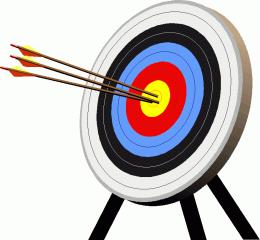 THE MIDWEST BAREBOW/TRADITIONALTARGET CHAMPIONSHIPSeptember 21, 2019 Wheaton Rifle ClubThe Wheaton Rifle Club will hold the Second Annual Midwest Barebow/Traditional Target Championship on Saturday, September 21, 2019.  Open practice/check-in is at 8:00 AM, and the scoring starts at 9:00 AM.The competition will include a variety of scoring formats.Part I:  30 Arrows, this will be a modified “International Round”.  Using various sized WAA 10-ring targets, shooters will rotate through ten targets from 5 to 50 yards. (Younger shooters, 5-25 yards twice).  300 possible points.Part II: 36 Arrows, this will follow USA Archery Rules using pin shoot guidelines (pins can be earned).  50M or 30M depending on your age.  360 possible points.Part III:  12 Arrows using NFAA paper animal targets.  Unmarked distances ranging from 2 to 30 yards.  60 possible points.These first three parts total 720 points, and awards will be based on these scores.Part IV:  “Hit or Miss” Elimination Round.  All shots are at 25M.  Using various sized WAA targets, the target will gradually reduce in size each end, starting with the large 122cm and scaling down to 20cm.  Everyone starts with six arrows in their quiver.  If you have a miss, that arrow is withdrawn from competition and you shoot with fewer arrows.  As long as you have one arrow in your quiver you are still in the game.  There will be separate awards for this final competition.The Wheaton Rifle Club is located at 27W070 North Avenue, West Chicago, Il 60185.  It is on the north side of North Avenue, five buildings east of the intersection of County Farm Road and North Avenue.There is a $20 shooting fee.Please pre-register in advance by sending an email to Tom Havel at tbhavel@comcast.net